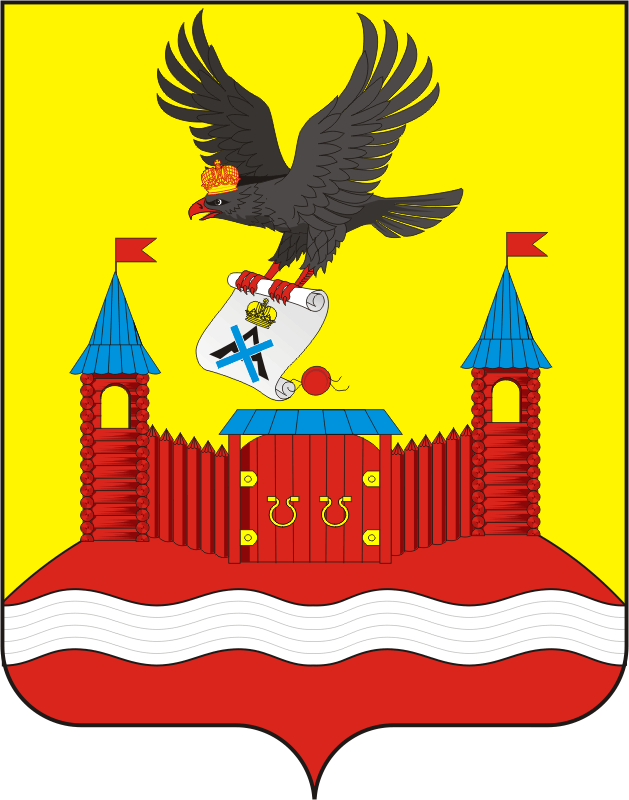 АДМИНИСТРАЦИЯ НОВОЧЕРКАССКОГО СЕЛЬСОВЕТАСАРАКТАШСКОГО РАЙОНА ОРЕНБУРГСКОЙ ОБЛАСТИП О С Т А Н О В Л Е Н И Е _________________________________________________________________________________________________________09.02.2018г	                                    с. Новочеркасск                         № 12-п В целях оперативного реагирования в случае возникновения чрезвычайных ситуаций в помещениях для голосования на избирательных участках, образованных на территории муниципального образования Новочеркасский сельсовет Саракташского района Оренбургской области для проведения голосования на выборах Президента Российской Федерации 18 марта 2018 года,  в соответствии с Федеральным законом от 12.06.2002 № 67-ФЗ «Об основных гарантиях избирательных прав и права на участие в референдуме граждан Российской Федерации», руководствуясь Уставом муниципального образования Новочеркасский сельсовет Саракташского района Оренбургской области,           1. Определить для проведения голосования и подсчета голосов избирателей на выборах Президента Российской Федерации  на территории муниципального образования Новочеркасский сельсовет  Саракташского района 18  марта 2018 года резервные помещения избирательных участков:    Избирательный участок № 1520 (с. Новочеркасск пос.Правобережный)Здание Дома культуры, с.Новочеркасск ул.Парковая, 1.    Избирательный участок № 1521 (с.Красногор)  Здание Дома культуры, с.Красногор, ул. Оренбургская/Центральная 2/20А.    Избирательный участок № 1522 (с. Камышино, с. Елшанка)Здание Дома культуры, с.Камышино, ул.Школьная 9.    Избирательный участок № 1523 (с. Островное)Контора отделения № 1 СПК колхоза «Красногорский», с.Островное, ул.Телеграфная, 45.Заместителю главы администрации Новочеркасского сельсовета  Ибрагимову И.Р.  предусмотреть необходимое оборудование для организации работы участковой избирательной комиссии в помещении резервного избирательного участка. В случае возникновения чрезвычайных ситуаций в день проведения голосования 18 марта 2018 года обеспечить эвакуацию избирательных участков.Настоящее постановление вступает в силу со дня его подписания, подлежит опубликованию на официальном сайте администрации муниципального образования Новочеркасский сельсовет Саракташского района в информационно-телекоммуникационной сети «Интернет».Контроль исполнения настоящего постановления возложить на заместителя главы администрации - Ибрагимова И.Р.Глава администрации                                                                  Н.Ф.СуюндуковОб определении резервных помещений избирательных    участков на территории муниципального образования         Новочеркасский сельсовет Саракташского района    Оренбургской области для проведения голосования на                выборах Президента Российской Федерации Разослано:Ибрагимову И.Р., территориальной избирательной комиссии Саракташского района, СПК колхоза "Красногорский", официальный сайт администрации Новочеркасского сельсовета, орготделу, прокуратуре района.